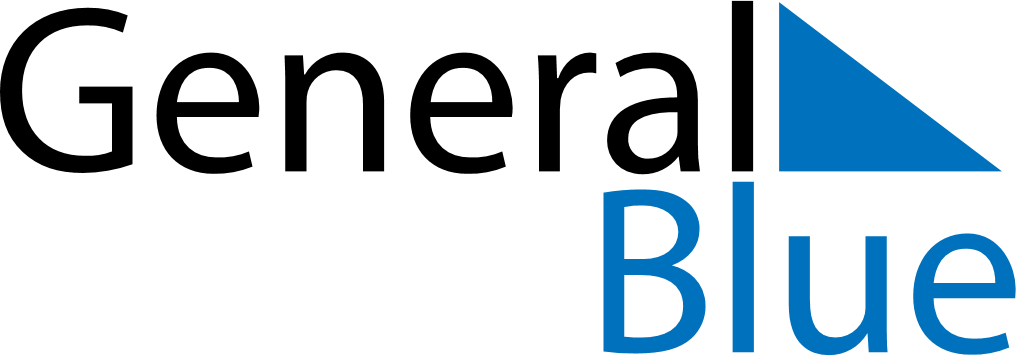 November 2020November 2020November 2020November 2020SwedenSwedenSwedenSundayMondayTuesdayWednesdayThursdayFridayFridaySaturday12345667Gustav-Adolf-dagenGustav-Adolf-dagen89101112131314Mårtensgås151617181920202122232425262727282930